H L Á Š E N Í   M Í S T N Í H O   R O Z H L A S U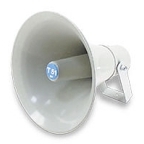 STŘEDA – 9. 5. 2018Milí spoluobčané.Přejeme vám příjemné dopoledne.Poslechněte si hlášení.MVDr. Vladimír Poledna oznamuje, že ve čtvrtek 10. května v době od 18.20 do 18.35 hodin provede v naši obci před OÚ OČKOVÁNÍ PSŮ PROTI VZTEKLINĚ.Cena za očkování: na 1 rok 120,- Kč/1 psa, na 2 roky 220,- Kč/1 psa.Nezapomeňte na očkovací průkaz psa!Diakonie Broumov ve spolupráci s OÚ vyhlašují SBÍRKU ošacení a dalších věcí, která se uskuteční v prostorách OÚ ve čtvrtek a v pátek 10. a 11. května vždy od 14.00 do 17.00 hodin. Bližší informace najdete na letáku ve vývěsce.Kdo máte chuť a čas, zúčastnit se v pátek 11. května ČIŠTĚNÍ VRTŮVKY, jste srdečně zváni.  Sraz je v 8.30 hodin na „Prostředňáku“, na závěr opékání kabanosu.FK Přáslavice zve všechny příznivce kopané na mistrovské utkání mužů, které se hraje v sobotu 12. května. Naše mužstvo přivítá FC Sigmu Hodolany.  Protože tento zápas bude vysílán v přímém přenosu Českou televizí, je začátek utkání stanoven mimořádně na 10.00 hodinu dopoledne.      Kromě fotbalu zajišťuje pražská agentura doprovodný program pro děti, který začne již po 9.00 hodině. Na programu budou hry a soutěže o ceny. Průběhu utkání budou přihlížet známé fotbalové osobnosti a bývalí ligoví hráči.  Pořadatelé zajistili dostatek stánků s pivem, budou připraveny dobroty z udírny a pro děti dostatek cukrovinek, nealkoholické nápoje a cukrová vata. Přijďte povzbudit naše mužstvo v tomto mimořádném a ojedinělém televizním utkání. Pro ty, kteří se na hřiště nedostaví připomínáme, že toto utkání mohou sledovat v přímém přenosu v televizi v 10.00 hodin na ČT sport.   Na Vaši hojnou účast se těší členové fotbalového klubu.Oznamujeme nájemníkům obecních bytů na sídlišti, že se budou vyplácet přeplatky z vyúčtování služeb za rok 2017 a to ve dnech:- pondělí 14. května od 11.00 do 17.00 hodin - v úterý 15. května od 8.00 do 15.30 hodin - ve středu 16. května od 8.00 do 17.00 hodin v kanceláři OÚ.Nedoplatky se budou platit také na obecním úřadě a čas máte do 31. května. ČEZ Distribuce oznamuje občanům přerušení dodávky elektřiny ve čtvrtek 17. května v době od 7.30 do 15.30 hodin v některých částech naší obce, kde je vyvěšeno oznámení. ZO Českého zahrádkářského svazu Přáslavice spolu s OÚ Přáslavice vyhlašují soutěž „O NEJKRÁSNĚJŠÍ OKNA A PŘEDZAHRÁDKU“. Zájemci se mohou hlásit do konce května na OÚ nebo v knihovně v době půjčování knih. Výsledky soutěže budou zveřejněny v říjnu na Výstavě ovoce a zeleniny, kde budou výhercům předány peněžité odměny. 